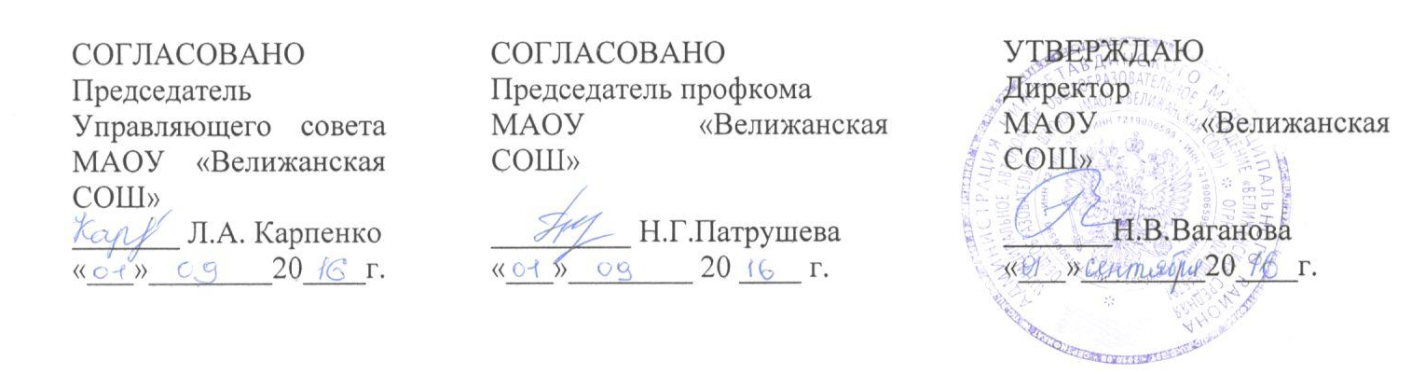 Положениео постановке обучающихся и семейна внутришкольный учетОбщие положения1.1. Настоящее положение разработано в соответствии с Конвенцией ООН о правах ребенка, Конституцией РФ, Законом РФ от 24.06.1999 № 120-ФЗ «Об основах системы профилактики безнадзорности и правонарушений несовершеннолетних»,Законом РФ от 29.12.2012 № 273-ФЗ,Законом РФ от 24.07.1998 № 124-ФЗ «Об основных гарантиях прав ребёнка в Российской Федерации», Семейным кодексом РФ, Законом Тюменской области «О системе профилактики безнадзорности и правонарушений несовершеннолетних и защиты их прав» от 06.10.2000 № 205, Уставом МАОУ "Велижанская СОШ" (далее общеобразовательная организация, ОО).1.2. Настоящее Положение направлено на реализацию комплекса мероприятий по профилактике асоциального поведения детей и подростков, регламентацию порядка постановки на внутришкольный учёт и снятия с учёта обучающихся и их семей, учета обучающихся общеобразовательной организации, находящихся в социально опасном положении, требующих дополнительного педагогического и социального внимания и нуждающихся в индивидуальной профилактической работе. 1.3. В Положении применяются следующие понятия:Профилактика безнадзорности и правонарушений обучающихся - система социальных, правовых и педагогических мер, направленных на выявление и устранение причин и условий, способствующих безнадзорности, правонарушениям, антиобщественным действиям обучающихся, осуществляемых в совокупности с индивидуальной профилактической работой с обучающимися и семьями, находящимися в социально опасном положении.Антиобщественные действия - действия несовершеннолетнего, выражающиеся в систематическом употреблении наркотических средств, психотропных и (или) одурманивающих веществ, алкогольной и спиртосодержащей продукции, пива и напитков, изготавливаемых на его основе, занятии проституцией, бродяжничеством или попрошайничеством, а также иные действия, нарушающие права и законные интересы других лиц.Индивидуальная профилактическая работа - деятельность по своевременному выявлению обучающихся и семей, находящихся в социально опасном положении, а также их социально-педагогической реабилитации и (или) предупреждению совершения ими правонарушений и антиобщественных деяний.Несовершеннолетний, находящийся в социально опасном положении - обучающийся образовательного учреждения, который, вследствие безнадзорности или беспризорности, находится в обстановке, представляющей опасность для его жизни или здоровья либо не отвечающей требованиям к его воспитанию или содержанию, либо совершает правонарушение или антиобщественные деяния.Семья, находящаяся в социально опасном положении - семья, имеющая обучающегося, находящегося в социально опасном положении, а также семья, где родители (законные представители) обучающегося не исполняют своих обязанностей по его воспитанию, обучению и (или) содержанию и (или) отрицательно влияют на его поведение либо жестоко обращаются с ним.Учет в общеобразовательной организации обучающихся и семей, находящихся в социально опасном положении (далее - внутришкольный учет) - система индивидуальных профилактических мероприятий, осуществляемая общеобразовательной организацией в отношении обучающегося и семей, находящихся в социально опасном положении, которая направлена на- предупреждение безнадзорности, правонарушений и других негативных проявлений в среде обучающихся;- выявление и устранение причин и условий, способствующих безнадзорности и правонарушениям обучающихся;- социально-педагогическую реабилитацию обучающихся и семей, находящихся в социально опасном положении.Основания и порядок постановки на внутришкольный учёт2.1. Внутришкольный учёт ведётся с целью своевременного выявления обучающихся и семей, находящихся в социально опасном положении, и организации индивидуальной профилактической работы. 2.2.В соответствии со ст. 5, 6, 14 Федерального Закона «Об основах системы профилактики безнадзорности и правонарушений несовершеннолетних» на внутришкольный учет ставятся2.2.1.Обучающиеся:- непосещающие или систематически пропускающие занятия без уважительных причин;- неуспевающие или оставленные по неуважительным причинам  на повторный курс обучения;- нарушающие устав общеобразовательной организации и Правила поведения обучающихся;- занимающиеся бродяжничеством и попрошайничеством;- замеченные в употреблении  алкоголя, наркотических средств, психоактивных веществ;- причисляющие себя к неформальным объединениям и организациям антиобщественной направленности;- совершившие противоправные действия (преступления, общественно опасные деяния и правонарушения);- возвратившиеся из специальных учебно-воспитательных учреждений закрытого типа, воспитательных колоний;-  состоящие на  учете в  подразделении по делам несовершеннолетних ОВД и  комиссии по делам несовершеннолетних и защите их прав, областном межведомственном банке данных несовершеннолетних и семей «группы особого внимания».2.2.2.  Постановка на внутришкольный учёт осуществляется по совместному представлению заместителя директора по воспитательной работе,социального педагога, классного руководителя (воспитателя) и инспектора по охране детства, закрепленного за общеобразовательной организацией. В представлении должны быть обоснованы причины постановки обучающегося на  внутришкольный учет, его характеристика.2.2.3. Решение о постановке на внутришкольный учёт или снятии с учёта принимается Советом профилактики и оформляется приказом руководителя общеобразовательной организации.2.2.4. Семьи, в которых родители (законные представители)- не исполняют обязанностей по воспитанию, обучению и (или) содержанию своих детей;- злоупотребляют наркотиками и спиртными напитками;- отрицательно влияют на  поведение несовершеннолетних,  вовлекают   их в противоправные действия (преступления, бродяжничество, попрошайничество, проституцию, распространение и употребление наркотиков, спиртных напитков т.д.);- допускают в отношении своих детей  жестокое обращение и насилие.2.2.5. На  внутришкольный учет ставятся семьи,  имеющие детей, находящихся в социально опасном положении и  состоящих на учете в общеобразовательной организации, а также семьи, состоящие на учете в органах внутренних дел, социальной защиты населения, комиссии по делам несовершеннолетних и защите их прав, областном межведомственном банке данных несовершеннолетних и семей «группы особого внимания».2.2.6. Постановка семьи на внутришкольный учет осуществляется  решением Совета профилактики общеобразовательной организации  на основании   совместного представления заместителя директора  по воспитательной работе и социального педагога, классного руководителя (воспитателя) и инспектора по охране детства. При необходимости к представлению приобщается информация о семье из  органов внутренних дел, социальной защиты населения, опеки и попечительства,  комиссии по делам несовершеннолетних и защите их прав. В представлении  должны быть обоснованы причины постановки  семьи на внутришкольный  учет,  акт обследования материально-жилищных условий.Основания и порядок снятия обучающихсяи родителей (законных представителей) с внутришкольного учёта 3.1. Снятие несовершеннолетнего и (или) семьи с внутришкольного учёта осуществляется по решению Совета профилактики общеобразовательной организации на основании совместного представления  заместителя директора по воспитательной работе и социального педагога, классного руководителя (воспитателя), инспектора по охране детства, а также при необходимости соответствующей информации  из подразделения по делам несовершеннолетних, органов социальной защиты населения о позитивных изменениях обстоятельств  жизни обучающегося или семьи при наличии стабильных(на протяжении от полугода до года, при необходимости – на более длительный срок) положительных изменений в учебе, поведении и взаимоотношениях с окружающими, положительныхрезультатов индивидуальной профилактической работы.С  внутришкольного учета также  снимаются  обучающиеся- окончившие общеобразовательную организацию;- сменившие место жительство или перешедшие в другую общеобразовательную организацию;- направленные в специальное учебно-воспитательное учреждение.Кроме того, с  внутришкольного учета снимаются обучающиеся по другим, не указанным выше, объективным причинам.3.2.Решение Совета профилактики о снятии обучающегося с внутришкольного учета  оформляется приказом руководителя общеобразовательной организации. 4. Оказание индивидуальной помощи несовершеннолетним, состоящим на внутришкольном учёте.4.1. Индивидуальная профилактическая работа в отношении несовершеннолетних, их родителей (законных представителей) проводится- в соответствии со ст.14 федерального закона «Об основах системы профилактики безнадзорности и правонарушений»;- в сроки, необходимые для оказания социальной и иной помощи несовершеннолетним, или до устранения причин и условий, способствовавших безнадзорности, правонарушениям или антиобщественным действиям несовершеннолетних, или наступления других обстоятельств, предусмотренных законодательством Российской Федерации;- в соответствии с планом индивидуальной профилактической работы. 4.2. Планы индивидуальной профилактической работы разрабатываются социальным педагогом совместно с классным руководителем, педагогом-психологом, наставником (общественным воспитателем),с  участием инспекторов по охране детства, сотрудников подразделений по делам несовершеннолетних и утверждаются  директором (заместителем директора по воспитательной работе)общеобразовательной организации.4.3. В случае отсутствия позитивных изменений Совет профилактики  обращается с ходатайством о постановке на другие виды учета в  другие органы системы профилактики  в отношении подростка и его родителей (законных представителей).5. Контроль за выполнением Положения о постановке обучающихся и семейна внутришкольный учет5.1. Ответственность за организацию ведения внутришкольного учета, оформление соответствующей документации, а также за взаимодействие с другими органами и учреждениями системы профилактики безнадзорности и правонарушений несовершеннолетних  возлагается  на заместителя директора по воспитательной работе. В непосредственной работе по ведению учета принимают участие социальные педагоги, классные руководители(воспитатели), педагоги-психологи.5.2. Контроль за  организацией и  качеством проведения профилактической работы возлагается на директора общеобразовательной организации.Форма 1-шуВ Совет профилактики	_______________________________(название  общеобразовательной организации)Представлениена постановку   на  внутришкольный учетФамилия________________имя_____________отчество____________________обучающегося_____________ класс_____________год рождения___________За______________________________________________________________________________________________________________________________________________________________________________________________________________________________________________________________________________________________________________________________________________________________________а также по представлению_______________________________________________________                     (ПДН ОВД, КДН, органов социальной защиты, опеки  и попечительства, и др.)считаем необходимым Ф.И.О. __________________________________________________ обучающегося_____ класса  поставить на  внутришкольный учет  «_____»__________20  г.ОЗНАКОМЛЕН:_____________________________________/_____________/____________/ФИО родителя (законного представителя)       (подпись)            (дата)Форма 2-шуУчетная карточкаобучающегося, находящегося  в социально опасном положении1 . Общеобразовательная организация _______________________________________2. Класс ____________________3.Фамилия_______________Имя _____________ Отчество__________________ 4. Дата рождения _______________Место фактического проживания (почтовый адрес)5. Место регистрации__________________________________________________6. Социальный статус семьи: ___________________________________________(полноценная, многодетная, одинокая мать\отец, малообеспеченная, опекунская)7. Сведения о родителях:Мать: Фамилия_____________ Имя____________Отчество_________________Место работы_______________________________________________________Отец: Фамилия_____________ Имя ____________Отчество_________________Место работы______________________________________________________________Опекун (попечитель): Фамилия__________ Имя _______Отчество___________Место работы________________________________________________________8.  В семье  также проживают___________________________________________				(братья, сестры, бабушка, дедушка и т.д.)9. Состоит на учете ___________________________________________________( ПДН ОВД, КДН, причины, дата постановки)10. Основания и дата постановки  на внутришкольный  учет_____________________________________________________________________________________(причины, по представлению, дата решения Совета профилактики)11. Снят с внутришкольного учета______________________________________						(основание, по представлению,дата решения Совета профилактики)____________________________________________________________________Краткая характеристика обучающегося(уровень обученности,  сведения о причинах  постановки на внутришкольный учет, круг общения, характер взаимоотношений в семье, со сверстниками, взрослыми, вредные привычки, интересы, увлечения и др.)________________________________________________________________________________________________________________________________________________________________________________________________________________________________________________________________________________Форма 3-шуУтверждаю:Директор «__»____________20     г.ИНДИВИДУАЛЬНЫЙ  ПЛАН  СОПРОВОЖДЕНИЯ  НЕСОВЕРШЕННОЛЕТНЕГО(ИПС)УЧЕНИК:________________________________________Классный руководитель________________________________________________________Сроки коррекции: _________________________________Даты проведения проверок и коррекции планов: __________________________________________________________________________________________Симптом (проблема): ______________________________________________________________________________________________________________________________Вывод о поведенческой симптоматике ученика: _________________________________________________________________________________________________________________________________________________________________________________________________________________________________________________________________________________________________________________________________________________Подписи ответственных лиц за выполнение плана:Представитель семьи:			Классный руководитель                         Социальный педагог:		Инспектор по охране детстваФИО.____________________   	ФИО.____________________                ФИО.__________________ФИО.________________________________________подпись		_________________подпись	_______________подпись	_________________подпись«____» ______________20___г.*В план индивидуальной профилактической работы могут быть внесены изменения и дополнения с учетом  психо-физического состояния обучающегося и специфики общеобразовательной организации.Форма 4-шуКарта  индивидуального  психолого-педагогического и профилактического сопровождения обучающегося, состоящего на  внутришкольном учетеФамилия_________________имя___________________отчество______________Класс___________________________________Причины постановки на внутришкольный учет________________________________________________________________Психолого-педагогические меры(заключения школьного психолога, психолога ПМПК  и др.)Основания и дата снятия  с учета несовершеннолетнего______________________Представитель семьи:			Классный руководитель                         Социальный педагог:		Инспектор по охране детства    ФИО.____________________   	ФИО.____________________                ФИО.__________________ФИО.______________________ __________________подпись		_________________подпись	_______________подпись	_________________подпись«____» ______________20___г.*Карта заводится на каждого обучающегося, состоящего на внутришкольном учете. В нее могут быть внесены изменения и дополнения с учетом специфики общеобразовательнойорганизации и психо-физического состояния обучающегося.Форма 5-шуВ Совет профилактики					________________________________________(название общеобразовательной организации)	Представлениена снятие   с  внутришкольного учетаФамилия ________________имя _____________отчество_______________обучающегося_____________ класса _________________год рождениясостоящего на внутришкольном учете______________________________ (дата постановки, основание, причины)В ходе проведения профилактических мероприятий:__________________________________________________________________________________________________________________________________________________________________________________________________________________________________________________________________с учетом мнения_________________________________________________________				(ПДН ОВД, КДН, органов социальной защиты, опеки и попечительства)считаем необходимым Ф.И.О. _____________________________________________ обучающегося_____ класса, с  внутришкольного учета снять.Социальный педагог  _____________________/______________________Классный руководитель  _____________________/______________________Инспектор по охране детства _____________________/______________________Заместитель директора _____________________/______________________«_____»__________20   г.Форма 1-шсВ Совет профилактики						________________________________________                      (название общеобразовательной организации)Представлениена постановку   на  внутришкольный  учет семьиСоциальный статус______________________________________________________	(полноценная, многодетная, одинокая мать\отец, малообеспеченная, опекунская)Мать (Ф.И.О.)_________________________________________________________________________Отец (Ф.И.О.)_________________________________________________________________________Опекун (попечитель)(Ф.И.О.)_________________________________________________________Адрес фактического проживания __________________________________________Адрес регистрации______________________________________________________Имеются дети__________________________________________________________			(имя, год рождения, где обучается или работает (не работает)За__________________________________________________________________(причины постановки на внутришкольный учет)______________________________________________________________________________________а также по представлению_______________________________________________________________(ПДН ОВД, КДН, органов социальной защиты, опеки (попечительства)считаем необходимым семью _____________________ поставить на внутришкольный  учет.Социальный педагог                _____________________/______________________Классный руководитель          _____________________/______________________Инспектор по охране детства _____________________/______________________Заместитель директора          _____________________/______________________«_____»__________20   г.Форма 2-шсУчетная карточкасемьи, находящейся социально опасном положенииДата постановки на внутришкольный учет _________________________________Основания постановки на внутришкольный учет_____________________________Мать ________________________________________________________________Место работы _________________________________________________________Отец_________________________________________________________________Место работы_________________________________________________________Брак родителей _______________________________________________________Опекун (попечитель)___________________________________________________Место работы (на пенсии)_______________________________________________Количество детей _____________________________________________________	(имя, год рождения, где обучается или работает (не работает), социальный статус)_____________________________________________________________________В семье также проживают:_____________________________________________________________________Семья фактически проживает по адресу:_________________________________Место регистрации___________________________________________________Социальный статус семьи_____________________________________________	(полноценная, многодетная, одинокая мать\отец, малообеспеченная,опекунская)Жилищные условия_____________________________________________________________________________________________________________________Краткая характеристика социально-психологической ситуации в семье__________________________________________________________________________________________________________________________________________________________________________________________________________________________________________________________________Социальный педагог                _____________________/______________________Классный руководитель          _____________________/______________________Заместитель директора          _____________________/______________________«____» ___________20   г.Форма 3-шсУтверждаю:Заместитель директора«__»________20   г.ПЛАНиндивидуальной  профилактической работыС  семьей обучающегося______________________________________________Состоящей на внутришкольном учете__________________________________					(причины, дата  и основания постановки)Подписи ответственных лиц за выполнение плана:Представитель семьи:			Классный руководитель                         Социальный педагог:		Инспектор по охране детства    ФИО.____________________   	ФИО.____________________                ФИО.__________________ФИО.______________________ __________________подпись		_________________подпись	_______________подпись	_________________подпись«___»___________20   г.* В план индивидуальной профилактической работы могут быть внесены изменения и дополнения с учетом  социально-психологической ситуации  сложившейся в семьеи специфики общеобразовательнойорганизацииФорма 4-шсКарта  индивидуальной профилактической работы и психолого-педагогического сопровождения  Семьи обучающегося ________________________________________________Состоит на внутришкольном учете__________________________________							(причины, дата  и основания постановки)Психолого-педагогические меры(заключения школьного психолога, психолога ПМСЦ  и др.)Отместка о снятии  с учета  семьи, как находящейся в социально опасном положении ________________________________________________________________________________________________________Представитель семьи:			Классный руководитель                         Социальный педагог:		Инспектор по охране детства    ФИО.____________________   	ФИО.____________________                ФИО.__________________ФИО.______________________ __________________подпись		_________________подпись	_______________подпись	_________________подпись«___»___________20   г.*Карта заводится на каждую семью, состоящую на внутришкольном учете, в нее могут быть внесены изменения и дополнения с учетом  социально-психологической ситуации.Форма 5-шсВ Совет профилактики___________________										         (название  общеобразовательной организации)Представлениена снятие с внутришкольного учетаСемьяобучающегося _________________________________________________Мать _______________________________________________________________Отец ________________________________________________________________Опекун (попечитель)__________________________________________________Адрес проживания семьи_______________________________________________Состоит на учете__________________________________________________(дата постановки, основание, причины)__________________________________________________________________В ходе проведения индивидуальной профилактической работы________________________________________________________________________________________________________________________________________________________________________________________________________________________________________________________________________________________________________________________________________________________________________________________а также по представлению_______________________________________________________________			(ПДН ОВД, КДН, органов социальной защиты, опеки (попечительства)предлагаем семью ___________________________ с  внутришкольного учета снять.Социальный педагог                _____________________/______________________Классный руководитель          _____________________/______________________Инспектор по охране детства _____________________/______________________Заместитель директора          _____________________/______________________«_____»__________20  г.Приложение 2порядок постановки на внутришкольный учет обучающихся, находящихся в социально опасном положении.порядок постановки на внутришкольный учет семей, находящихся в социально опасном положении.ПОРЯДОКСНЯТИЯ С ВНУТРИШКОЛЬНОГО УЧЕТА ОБУЧАЮЩИХСЯ И СЕМЕЙС внутришкольного учета снимаются учащиеся (а также семьи обучающихся):1) окончившие(х) образовательные учреждения;2) сменившие(х) место жительства или перешедшие в другую общеобразовательную организацию;3) направленные(х) в специальные учебно-воспитательные учреждения. Приложение № 4Анализ состояния внутришкольного  учета  общеобразовательной организацииМАОУ СОШ №______ *Примечание: необходимо в примечании прописать ФИО, класс, причины по каждому обучающемуся.Приложение № 5Алгоритм ежедневной работы классного руководителяс обучающимися, состоящими на внутришкольном учетеЕжедневный отчет работы с обучающимися, состоящими на внутришкольном учете общеобразовательной организацииМАОУ СОШ №______Фамилия_________________имя___________________отчество______________Класс___________________________________Учебно-воспитательная деятельность с обучающимсяРабота с семьейСоциальный педагог//Классныйруководитель//Заместитель директора_______________________/___________________/Инспектор по охране детства/Социальный педагог//Классныйруководитель//№МероприятиеВремя Родители обучающегосяСпециалистсрокОтметка о выполнении (итоги работы)Взаимодействие со специалистами и другими педагогами общеобразовательной организации (психолог, социальный педагог, воспитатель и др.)Взаимодействие со специалистами и другими педагогами общеобразовательной организации (психолог, социальный педагог, воспитатель и др.)Взаимодействие со специалистами и другими педагогами общеобразовательной организации (психолог, социальный педагог, воспитатель и др.)Взаимодействие со специалистами и другими педагогами общеобразовательной организации (психолог, социальный педагог, воспитатель и др.)Взаимодействие со специалистами и другими педагогами общеобразовательной организации (психолог, социальный педагог, воспитатель и др.)Взаимодействие со специалистами и другими педагогами общеобразовательной организации (психолог, социальный педагог, воспитатель и др.)Взаимодействие со специалистами и другими педагогами общеобразовательной организации (психолог, социальный педагог, воспитатель и др.)Учебно-воспитательная деятельность (учителя-предметники, педагоги дополнительного образования и др.)Учебно-воспитательная деятельность (учителя-предметники, педагоги дополнительного образования и др.)Учебно-воспитательная деятельность (учителя-предметники, педагоги дополнительного образования и др.)Учебно-воспитательная деятельность (учителя-предметники, педагоги дополнительного образования и др.)Учебно-воспитательная деятельность (учителя-предметники, педагоги дополнительного образования и др.)Учебно-воспитательная деятельность (учителя-предметники, педагоги дополнительного образования и др.)Учебно-воспитательная деятельность (учителя-предметники, педагоги дополнительного образования и др.)Работа с семьейРабота с семьейРабота с семьейРабота с семьейРабота с семьейРабота с семьейРабота с семьейСовместная деятельность со специалистами других учреждений и служб ведомств системы профилактики (ПДН, КДН, опека и попечительство, учреждения дополнительного образования и др.)Совместная деятельность со специалистами других учреждений и служб ведомств системы профилактики (ПДН, КДН, опека и попечительство, учреждения дополнительного образования и др.)Совместная деятельность со специалистами других учреждений и служб ведомств системы профилактики (ПДН, КДН, опека и попечительство, учреждения дополнительного образования и др.)Совместная деятельность со специалистами других учреждений и служб ведомств системы профилактики (ПДН, КДН, опека и попечительство, учреждения дополнительного образования и др.)Совместная деятельность со специалистами других учреждений и служб ведомств системы профилактики (ПДН, КДН, опека и попечительство, учреждения дополнительного образования и др.)Совместная деятельность со специалистами других учреждений и служб ведомств системы профилактики (ПДН, КДН, опека и попечительство, учреждения дополнительного образования и др.)Совместная деятельность со специалистами других учреждений и служб ведомств системы профилактики (ПДН, КДН, опека и попечительство, учреждения дополнительного образования и др.)Дата, времяСпециалистХарактер диагностикиХарактер диагностикиЗаключение и рекомендацииКонсультированиеКонсультированиеКонсультированиеКонсультированиеКонсультированиеДата, времяСпециалистПричина обращения, характер консультации, тематикаПричина обращения, характер консультации, тематикаЗаключение и рекомендацииУчебно-воспитательная деятельностьУчебно-воспитательная деятельностьУчебно-воспитательная деятельностьУчебно-воспитательная деятельностьУчебно-воспитательная деятельностьДата, времяВиды деятельности Виды деятельности Итоги работыИтоги работыРабота с семьейРабота с семьейРабота с семьейРабота с семьейРабота с семьейДатаФорма работыФорма работыФорма работыИсполнительВзаимодействие с другими органами, службами и учреждениями ведомств системы профилактикиВзаимодействие с другими органами, службами и учреждениями ведомств системы профилактикиВзаимодействие с другими органами, службами и учреждениями ведомств системы профилактикиВзаимодействие с другими органами, службами и учреждениями ведомств системы профилактикиВзаимодействие с другими органами, службами и учреждениями ведомств системы профилактикиДатаСодержание деятельностиСодержание деятельностиСодержание деятельностиИсполнительСведения о получении информации из ведомств системы профилактикиСведения о получении информации из ведомств системы профилактикиСведения о получении информации из ведомств системы профилактикиСведения о получении информации из ведомств системы профилактикиСведения о получении информации из ведомств системы профилактикиДата Краткие сведения Краткие сведения Краткие сведения Исполнитель №МероприятиеВремя Родители обучающегосяСпециалистсрокОтметка о выполнении (итоги работы)Взаимодействие со специалистами общеобразовательной организации (психолог, социальный педагог, воспитатель и др.)Взаимодействие со специалистами общеобразовательной организации (психолог, социальный педагог, воспитатель и др.)Взаимодействие со специалистами общеобразовательной организации (психолог, социальный педагог, воспитатель и др.)Взаимодействие со специалистами общеобразовательной организации (психолог, социальный педагог, воспитатель и др.)Взаимодействие со специалистами общеобразовательной организации (психолог, социальный педагог, воспитатель и др.)Взаимодействие со специалистами общеобразовательной организации (психолог, социальный педагог, воспитатель и др.)Взаимодействие со специалистами общеобразовательной организации (психолог, социальный педагог, воспитатель и др.)Совместная деятельность со специалистами других учреждений и служб ведомств системы профилактики (ПДН, КДН, опека и попечительство, учреждения дополнительного образования и др.)Совместная деятельность со специалистами других учреждений и служб ведомств системы профилактики (ПДН, КДН, опека и попечительство, учреждения дополнительного образования и др.)Совместная деятельность со специалистами других учреждений и служб ведомств системы профилактики (ПДН, КДН, опека и попечительство, учреждения дополнительного образования и др.)Совместная деятельность со специалистами других учреждений и служб ведомств системы профилактики (ПДН, КДН, опека и попечительство, учреждения дополнительного образования и др.)Совместная деятельность со специалистами других учреждений и служб ведомств системы профилактики (ПДН, КДН, опека и попечительство, учреждения дополнительного образования и др.)Совместная деятельность со специалистами других учреждений и служб ведомств системы профилактики (ПДН, КДН, опека и попечительство, учреждения дополнительного образования и др.)Совместная деятельность со специалистами других учреждений и служб ведомств системы профилактики (ПДН, КДН, опека и попечительство, учреждения дополнительного образования и др.)Дата, времяДата, времяДата, времяСпециалистХарактер диагностикиХарактер диагностикиЗаключение и рекомендацииЗаключение и рекомендацииКонсультированиеКонсультированиеКонсультированиеКонсультированиеКонсультированиеКонсультированиеКонсультированиеКонсультированиеДата, времяДата, времяСпециалистСпециалистПричина обращения, характер консультации, тематикаПричина обращения, характер консультации, тематикаЗаключение и рекомендацииЗаключение и рекомендацииВзаимодействие с другими органами, службами и учреждениями ведомств системы профилактикиВзаимодействие с другими органами, службами и учреждениями ведомств системы профилактикиВзаимодействие с другими органами, службами и учреждениями ведомств системы профилактикиВзаимодействие с другими органами, службами и учреждениями ведомств системы профилактикиВзаимодействие с другими органами, службами и учреждениями ведомств системы профилактикиВзаимодействие с другими органами, службами и учреждениями ведомств системы профилактикиВзаимодействие с другими органами, службами и учреждениями ведомств системы профилактикиВзаимодействие с другими органами, службами и учреждениями ведомств системы профилактикиДатаСодержание деятельностиСодержание деятельностиСодержание деятельностиСодержание деятельностиИсполнительИсполнительСведения о получении информации из ведомств системы профилактикиСведения о получении информации из ведомств системы профилактикиСведения о получении информации из ведомств системы профилактикиСведения о получении информации из ведомств системы профилактикиСведения о получении информации из ведомств системы профилактикиСведения о получении информации из ведомств системы профилактикиСведения о получении информации из ведомств системы профилактикиСведения о получении информации из ведомств системы профилактикиДата Краткие сведения Краткие сведения Краткие сведения Краткие сведения Исполнитель Исполнитель Исполнитель Порядок проведения мероприятийОтчетная документация Ответственные исполнителиПредставить в Совет профилактики Основания (согласно п. 2.2 Инструкции) Форма 1-шу –   совместное представление заместитель директора по воспитательной работе и классный руководитель (воспитатель), социальный педагог, инспектор по охране детстваЗаседание Совета профилактики. Принятие решения о постановке на внутришкольный учетПротокол Председатель и секретарь Совета профилактикиУведомить родителей (законных представителей) о принятом решении (под роспись)Подпись родителей и дата ознакомления их с протоколом – в самом документе или на отдельном бланке (форма произвольная) Заместитель директора по воспитательной работеВедение индивидуальной профилактической работыФорма 2-шу – карта учета (копия хранится у заместителя по воспитательной работе)Форма 3-шу –  индивидуальный план сопровождения несовершеннолетнего (ИПС)Форма 4-шу – карта психолого-педагогического и профилактического сопровожденияКлассный руководитель (воспитатель, социальный педагог)Порядок  проведения мероприятийОтчетная документация Ответственные исполнителиПредставить в Совет профилактики Основания (согласно п. 2.2 Инструкции) Форма 1-шс –   совместное представление, приобщается имеющаяся информация ОВД, ООП, ОСЗН, КДНиЗПЗаместитель директора по воспитательной работе и классный руководитель (воспитатель), социальный педагог, инспектор по охране детстваЗаседание Совета профилактики. Принятие решения о постановке на ВШУПротокол Председатель и секретарь Совета профилактикиВедение индивидуальной профилактической работыФорма 2-шс – карта учета семьи (копия хранится у заместителя по воспитательной работе)Форма 3-шс –  план индивидуальной профилактической работы с семьей Форма 4-шс – карта психолого-педагогического и профилактического сопровождения семьиКлассный руководитель (воспитатель), социальный педагог, инспектор по охране детстваПорядок  проведения мероприятийОтчетная документация Ответственные исполнителиПредставить в Совет профилактики Основания (согласно п. 2.4.Инструкции)Форма5-шу или 5-шс – совместное представление, приобщается имеющаяся информация ОВД, ООП, ОСЗН, КДНиЗП районаЗаместитель директора по воспитательной работе и классный руководитель (воспитатель), социальный педагог, инспектор по охране детстваЗаседание Совета профилактики. Принятие решения о снятии с учетаПротокол, уведомление о снятии с учетаПредседатель и секретарь Совета профилактики№п/пНаименование Отчетный периодАППГРабота с обучающимися, состоящими на внутришкольном  учетеРабота с обучающимися, состоящими на внутришкольном  учетеРабота с обучающимися, состоящими на внутришкольном  учетеРабота с обучающимися, состоящими на внутришкольном  учете1Всего состоит на внутришкольном  учете:  1.1- не посещающие без уважительной причины учебные занятия1.2- систематически пропускающие занятия без уважительных причин1.3- занимающиеся бродяжничеством1.4- попрошайничеством1.5- совершившие противоправные действия1.6- неоднократно нарушившие устав и Правила поведения обучающегося1.7- неуспевающие1.8- оставленные на повторный курс обучения  1.9- склонные к употреблению  наркотических (токсических) средств1.10- психоактивных  веществ (алкоголь, табак и др.)1.11- причисляющие  себя к объединениям антиобщественной  направленности1.12- состоящие на учете в ПДН ОВД1.13- состоящие на учете в КДНиЗП1.14- состоящие на учете в областном межведомственном банке данных несовершеннолетних и семей «группы особого внимания»1.15- возвратившиеся из специальных учебно-воспитательных учреждений (воспитательных колоний)2Охвачено услугами дополнительного образования2.1- кружки, секции на базе общеобразовательной организации2.2- кружки, секции на базе учреждений дополнительного образования3Не охвачено услугами дополнительного образования*  Работа с семьями, состоящими на внутришкольном  учетеРабота с семьями, состоящими на внутришкольном  учетеРабота с семьями, состоящими на внутришкольном  учетеРабота с семьями, состоящими на внутришкольном  учете4Всего состоит на внутришкольном  учете:  4.1- не исполняют обязанностей по воспитанию, обучению и  содержанию своих детей4.2- злоупотребляют наркотиками  4.3- злоупотребляют спиртными напитками4.4- вовлекают несовершеннолетних в противоправные действия4.5- допускают в отношении своих детей  жестокое обращение и насилие4.6-  имеют детей, находящихся в социально опасном положении и состоящих на учете в общеобразовательной организации4.7- состоят на учете в ПДН ОВД4.8- состоят на учете в КДНиЗП4.10- состоят на учете в органах социальной защиты населения 4.11- состоят на учете в областном межведомственном банке данных несовершеннолетних и семей«группы особого внимания»Принятые меры за отчетный периодПринятые меры за отчетный периодПринятые меры за отчетный периодПринятые меры за отчетный период5Всего снято с внутришкольного учета:5.1- обучающихся5.2- семей (родителей)6Всего поставлено на  внутришкольный учет:6.1- обучающихся6.2- семей (родителей)7Всего направлено информаций (обращений) об обучающихся (родителях), находящихся в социально опасном положении7.1- в ПДН ОВД7.2- в КДНиЗП7.3- в органы опеки и попечительства7.4- в органы социальной защиты7.5- в прокуратуру№ п/пНаправление деятельностиОтветственное лицоСроки1.Психолого-педагогическое сопровождение обучающихся в течение учебного дняклассный руководительпедагог-психолог, социальный педагогежедневно1.1.- наблюдение и общениеклассный руководительпедагог-психолог, социальный педагогежедневно1.2.- взаимодействие с учителями-предметникамиклассный руководительпедагог-психолог, социальный педагогежедневно1.3.-  взаимодействие с социальным педагогом, педагогом-психологомклассный руководительпедагог-психолог, социальный педагогежедневно2.Сопровождение обучающихся во внеурочное времяклассный руководительежедневно2.1.- оказание содействия занятости обучающихся по интересамклассный руководительежедневно3.Работа с родителями обучающихсяадминистрация образовательной организации, классный руководитель, психолог, социальный педагогежедневно3.1.- консультирование родителей по вопросам воспитания несовершеннолетнихадминистрация образовательной организации, классный руководитель, психолог, социальный педагогежедневноВремяСпециалистВиды деятельностиСодержание деятельностиИтоги работыВремяСпециалистФорма работыИтоги работы